OBJEDNÁVKA č.: OK01.212-00010/18Datum: 03.01.2018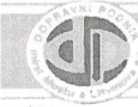 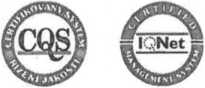 Objednatel:DOPRAVNÍ PODNIK měst Mostu a Litvínova,tř. Budovatelů 1395/23 434 01 MostIČ: 62242504
Číslo účtu:
Vystavil :
Telefon:Email:DIČ: CZ62242504 XXXXXXXXXDodavatel:Storex FST, spol. s r.o.Žižkova 864/73400 01 Ústi nad LabemIČ: 63146801	DIČ: CZ63146801Požadavkové listy:
Doprava:Termín dodání:0011/18 dodavatel 12.01.2018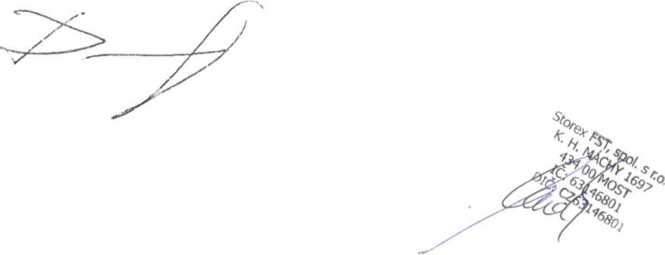 ’aktura musí obsahovat číslo objednávky, v opačném případě nebude faktura zaplacena.f-c/d:ml-fps 213t. Kat. čísloNázevMnožstvíMJCena/MJ1 ZB023933Pneu 275/70R22,5 150/148J•Celkem (CZK):402,120.00Poznámka:Objednáno na základěnabídky PNA1707312Děku jemeBc . Daniel Dunovský Ředitel a.s.Bc . Daniel Dunovský Ředitel a.s.